ÜberarbeitungsprozessStrategischer Rahmen
Ergebnisblatt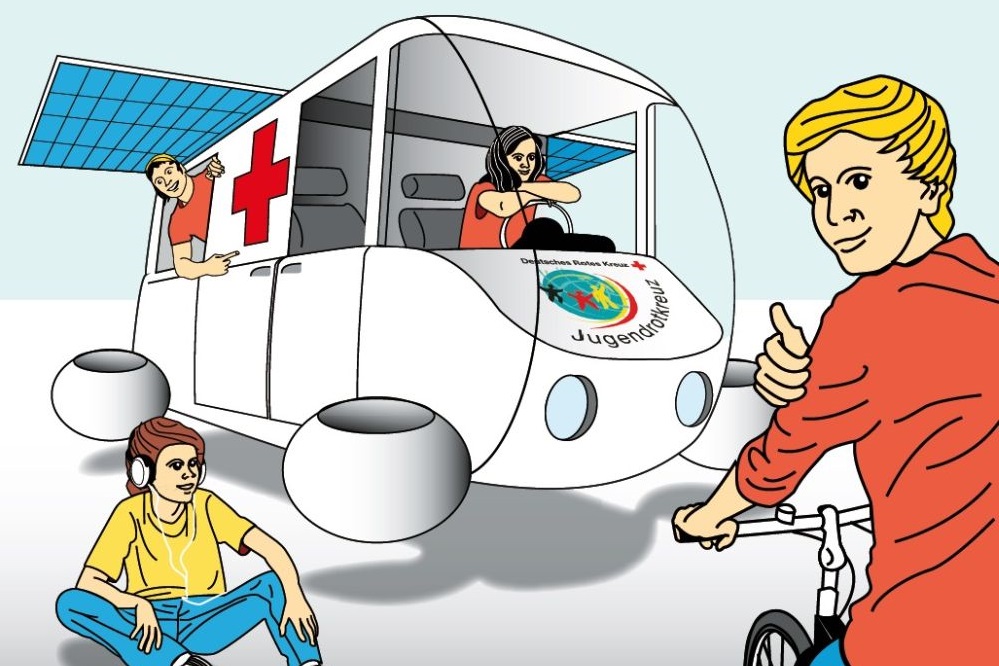 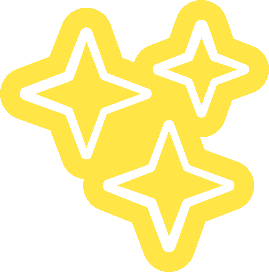 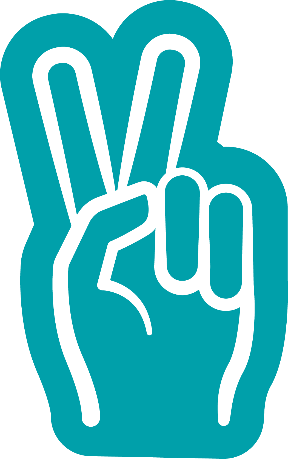 EinleitungDamit die einzelnen Diskussionen nicht verlaufen, stellen wir euch konkrete Leitfragen sowie einen entsprechendes Ergebnisblatt zur Ergebnisdokumentation zur Verfügung mit der Bitte dieses zu nutzen und uns zu zusenden. Bitte fasst eure Ergebnisse zusammen, so dass es pro Landesverband nur ein Ergebnisblatt gibt. Um die Ergebnisse auszuwerten und in die weitere Strategiediskussion einbinden zu können, ist es wichtig, dass ihr die Ergebnisse aus Euren Veranstaltungen über dieses einheitliche Ergebnisblatt an die JRK-BGS (s.schlottke@drk.de) bis spätestens zum 20.02.2022 zurückschickt.Wir bitten euch, im Ergebnisblatt lediglich zu den Fragen, die ihr auch tatsächlich bearbeitet habt, eure Diskussionsergebnisse einzutragen. Die Felder zu den nicht bearbeiteten Fragen können ihr gerne leer stehen lassen. Bitte achtet darauf, dass ihr die stichwortartige Dokumentation der Ergebnisse prägnant und verständlich gestaltet.Welche der folgenden Themenfelder der Leitfragen habt ihr bearbeitet? Rückblick /letzten 2 Jahre Strategischer Rahmen Schwerpunkte und Prioritäten ProzessDer Teilnehmendenkreis bestand aus Ehrenamtlichen Hauptamtlichen Die Teilnehmenden sind tätig im Landesverband  im Bezirksverband  im Kreisverband  im Ortsverein Wie viele Teilnehmende haben an der Veranstaltung teilgenommen?Rückblick/ Die letzten 2 Jahre strategischer RahmenWir möchten gerne wissen, wie stark die Orts- und Kreis- (und Landes-)ebenen eigentlich mit diesem Prozess verbunden waren und sind und was sie ggf. brauchen, um sich stärker damit zu identifizieren.Welchen Stellenwert hatte in Eurer Arbeit die strategische Rahmenplanung?Wie gut ist es Euch gelungen, von den „großen Rahmenvorgaben/Linien“ auf Bundesebene, eigene Themen und Ziele zu entwickeln, also den strategischen Rahmen vor Ort mit Leben zu füllen?Wie weit war es auch – über die Definitionsphase hinaus – bei der alltäglichen Arbeit von Bedeutung?Was braucht Ihr, um Euch gut mit dem Prozess identifizieren zu können?Schwerpunkte und PrioritätenEin neuer Strategischer Rahmen ist auch immer eine Nachschärfung der Themenfelder und - Ziele. D. h. aufgrund veränderter Umstände kann auch etwasgestärkt werden oder rausfallen. Um hier mögliche neue Definitionen herauszufinden, wollen wir gerne auch etwas „polarisieren“.Wenn Ihr die 8 Themenfelder des Strategischen Rahmens anschaut:Welche max. 2 müssen unbedingt drinbleiben (und warum)? Welche mind. 2 findet Ihr völlig überflüssig und würdet sie am liebsten streichen (und warum)?Welche Themenfelder sind eigentlich interessant, aber unklar formuliert – brauchen also eine Konkretisierung / Schärfung. Und wie sieht die Konkretisierung aus?Habt Ihr aufgrund Eurer Erfahrungen vor Ort neue Themen, die wichtig sind und die Ihr am liebsten neu in den Strategischen Rahmen aufnehmen würdet?ProzessDer Strategische Rahmen soll nicht nur Überschriften bilden, sondern mit Leben gefüllt werden und idealerweise die Aktivitäten daran ausrichten. Um das zu können braucht es vielleicht andere Möglichkeiten der Auseinandersetzung damit. Das würden wirgerne herausfinden.Was gibt es sonst Wichtiges, dass Ihr uns für die zukünftige Planung auf den Weg mitgeben wollt?